Региональный центр развития движения «Абилимпикс» 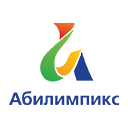 БПОУ ВО «ЧЛМТ» Информационные материалы по проведению конкурса по профессиональному мастерству среди инвалидов и лиц с ограниченными возможностями здоровья «Абилимпикс» в Вологодской области в 2018 годуНормативно-правовая базаКонцепция проведения конкурсов по профессиональному мастерству среди инвалидов и лиц с ограниченными возможностями здоровья «Абилимпикс» на 2018 – 2020 годы, утвержденная протоколом организационного комитета Национального чемпионата по профессиональному мастерству среди инвалидов и лиц с ограниченными возможностями здоровья «Абилимпикс» и обеспечению подготовки национальной сборной к международным чемпионатам «Абилимпикс» от 12 апреля . № ТС-29/06пр Перечень компетенций Национального чемпионата по профессиональному мастерству среди инвалидов и лиц с ограниченными возможностями здоровья «Абилимпикс», утвержденный протоколом заседания рабочей группы по подготовке и проведению Национального чемпионата по профессиональному мастерству среди инвалидов и лиц с ограниченными возможностями здоровья «Абилимпикс» от 28 апреля . № ТС-28/06прПротокол заседания организационного комитета по проведению Национального чемпионата по профессиональному мастерству среди инвалидов и лиц с ограниченными возможностями здоровья «Абилимпикс» от 12 апреля . № ТС-29/06пр Распоряжение Правительства Российской Федерации от 26 февраля . № 312-рПостановление Губернатора Вологодской области «О конкурсе по профессиональному мастерству среди инвалидов и лиц с ограниченными возможностями здоровья «Абилимпикс»» от 25.05.2018 №122Приказ Департамента образования Вологодской области «Об организации развития движения «Абилимпикс»» от 19.07.2017г. №2543Перечень нормативно-правовых актовРегламент работы организационного комитета по подготовке и проведению ежегодного конкурса по профессиональному мастерству среди инвалидов и лиц с ограниченными возможностями здоровья «Абилимпикс»Положение о Координационном совете работодателей «Абилимпикс»Положение об организации и проведении региональных конкурсов по профессиональному мастерству среди инвалидов и лиц с ограниченными возможностями здоровья «Абилимпикс» в Вологодской областиПорядок организации и проведения регионального конкурса по профессиональному мастерству среди инвалидов и лиц с ограниченными возможностями здоровья «Абилимпикс» в Вологодской области в 2018 годуОрганизационный план  («дорожная карта») по проведению регионального конкурса по профессиональному мастерству среди инвалидов и лиц с ограниченными возможностями здоровья «Абилимпикс» в 2018 году в Вологодской областиПоложение об экспертах регионального конкурса по профессиональному мастерству среди инвалидов и лиц с ограниченными возможностями здоровья «Абилимпикс» в Вологодской области*Программа обучения экспертов регионального конкурса по профессиональному мастерству среди инвалидов и лиц с ограниченными возможностями здоровья «Абилимпикс» в Вологодской области**-утверждается Региональным центром развития движения «Абилимпикс»Цели и задачи конкурса «Абилимпикс»Цель: обеспечение эффективной профессиональной ориентации и мотивации инвалидов и лиц с ограниченными возможностями здоровья (далее – ОВЗ) к получению профессионального образования, содействие их трудоустройству и социокультурной инклюзии в обществе. Задачи: продвижение современных форматов профессиональной ориентации инвалидов и лиц с ОВЗ с использованием технологий конкурсов «Абилимпикс»; повышение уровня профессионального мастерства инвалидов и лиц с ОВЗ посредством внедрения лучших практик конкурсов «Абилимпикс» в образовательный процесс;расширение возможностей трудоустройства инвалидов и освоения новых видов профессиональной деятельности, заключение договоров о трудоустройстве и организации стажировок для участников конкурсов «Абилимпикс» в рамках социального партнерства с работодателями.Структура программы  конкурса «Абилимпикс»Региональная организационная структура конкурса «Абилимпикс»Участники и эксперты конкурса «Абилимпикс»Участники«школьники» - физические лица с инвалидностью и/или ограниченными возможностями здоровья, обучающиеся по программам основного общего и среднего общего образования в возрасте от 14 лет; «студенты» - физические лица с инвалидностью и/или ограниченными возможностями здоровья, обучающиеся по программам профессионального обучения, среднего профессионального и высшего образования; «специалисты» - физические лица с инвалидностью в возрасте до 65 лет, в том числе выпускники образовательных организаций среднего профессионального и высшего образования, трудоустроенные или нуждающиеся в трудоустройстве специалисты.Экспертыглавные эксперты по компетенциям (региональные) утверждаются координационным советом работодателей;организуют работу экспертов на площадке чемпионата;принимают участие в процедуре оценки участников по компетенцииэксперты по компетенциям (региональные)отбираются региональным центром развития движения «Абилимпикс»;осуществляют процедуру оценки участников на площадке чемпионата.Предложения регионального центра развития движения «Абилимпикс» по списку компетенций на 2018 годКатегории участниковСтуденты 1. Парикмахерское искусство 2. Поварское дело3. Учитель начальных классов 4. Художественный дизайн5. Ремонт и обслуживание автомобилей6. Документационное обеспечение управления и архивоведение7. Слесарное дело8. Предпринимательство9. Экономика и бухгалтерский учет10. Медицинский и социальный уход11. Обработка текстаСпециалисты1. Слесарное дело2. ПредпринимательствоШкольники1. Документационное обеспечение управления и архивоведение 2. Художественный дизайнМинимальное количество участников в каждой компетенции – 5 участников. Площадки проведения  регионального конкурса «Абилимпикс» -2018Площадка № 1: БПОУ ВО «Череповецкий лесомеханический техникум им. В.П. Чкалова» г. Череповец, пр. Победы, д.47-  Учитель начальных классов (студенты)- Художественный дизайн (студенты, школьники)- Документационное обеспечение управления и архивоведение (студенты, школьники)-  Экономика и бухгалтерский учет (студенты)- Предпринимательство (студенты, специалисты)- Медицинский и социальный уход (студенты)- Обработка текста (студенты) Площадка № 2: БПОУ ВО «Череповецкий лесомеханический техникум им. В.П. Чкалова» г. Череповец, пр. Победы, д.10- Ремонт и обслуживание автомобилей (студенты)- Слесарное дело (студенты, специалисты)Площадка № 3: БПОУ ВО «Череповецкий многопрофильный колледж» г. Череповец, ул. Гоголя, д.21-  Поварское дело (студенты)  Площадка № 4: БПОУ ВО «Череповецкий химико-технологический колледж»г. Череповец, ул. П. Окинина, д.5-  Парикмахерское искусство (студенты)Дата и место  проведениярегионального конкурса «Абилимпикс» -2018Для записейбюджетное профессиональное образовательное учреждение Вологодской области «Череповецкий лесомеханический техникум им.В.П. Чкалова»Вологодская область, г. Череповец, ул. Труда, д.1телефон/факс (8202) 51-80-55 lesmeh@list.ru  http://lesmeh.edu35.ru/   Региональный центр развития движения «Абилимпикс» 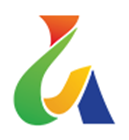 бюджетное профессиональное образовательное учреждение Вологодской области «Череповецкий лесомеханический техникум им.В.П. Чкалова»Вологодская область, г. Череповец, ул. Труда, д.1телефон/факс (8202) 51-80-55 lesmeh@list.ru  http://lesmeh.edu35.ru/   Региональный центр развития движения «Абилимпикс» бюджетное профессиональное образовательное учреждение Вологодской области «Череповецкий лесомеханический техникум им.В.П. Чкалова»Вологодская область, г. Череповец, ул. Труда, д.1телефон/факс (8202) 51-80-55 lesmeh@list.ru  http://lesmeh.edu35.ru/   Региональный центр развития движения «Абилимпикс» Директор БПОУ ВО «ЧЛМТ»Ревина Елена Дмитриевна(8202) 51-80-15lesmeh@list.ru Заместитель директора по стратегическому планированию и инновационному развитиюГончаренко Дмитрий Викторович(8202) 50-60-62dv_goncharenko@mail.ru Руководитель ресурсного центра профессионального образованияУсова Наталья Сергеевна(8202) 51-80-14lesmeh-nsusova@list.ru 